Структура приложенияЦель работыПознакомить со стандартной структурой приложения с использованием React-компонент.Задания для выполнения1. Перейдите в редактор: https://codesandbox.io/s/new и в разделе Files ознакомьтесь со стандартной структурой проекта.2. Измените содержание текста в файле App.js и его оформление в styles.css. Свойства текста можно брать здесь: https://schoolsw3.com/css/css_text.php3. Создайте файлы App1.js, App2.js …, которые будут все вместе реализовывать верстку (поэкспериментируйте с кернингом, регистром и т.д.) (текст можно взять с сайта http://brightmagazine.ru/):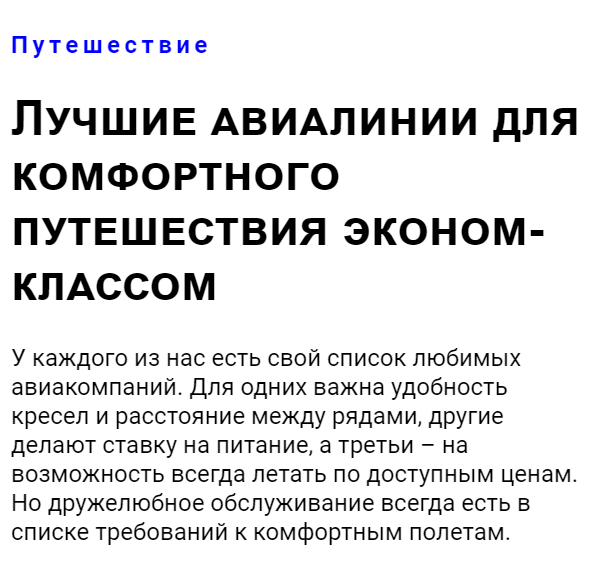 Проверить предложенное решение на читабельность можно с помощью: https://colorable.jxnblk.com/feffff/9cc2a54. Загрузить созданную страницу на GitHub в репозиторий tera, используя формат в названии Фамилия (латинскими буквами)_11.Методические указанияЧтобы приложение не выдавало ошибку, имена App нужно везде заменить на App1, App2… соответсвенно. Чтобы стили применились к созданным App необходимо указать их имена в styles.css.  Для верстки можно использовать свойства:font-family: sans-serif;font-family: roboto;text-align: left;text-align: center;text-decoration: line-through;font-kerning: auto;font-kerning: normal;font-kerning: none;font-kerning: inherit;font-kerning: initial;font-variant-ligatures: normal;font-variant-ligatures: none;font-variant-ligatures: common-ligatures;           font-variant-ligatures: no-common-ligatures;       font-variant-ligatures: discretionary-ligatures;   font-variant-ligatures: no-discretionary-ligatures; font-variant-ligatures: historical-ligatures;       font-variant-ligatures: no-historical-ligatures;   font-variant-ligatures: contextual;               font-variant-ligatures: no-contextual;             font-variant-ligatures: inherit;font-variant-ligatures: initial;font-variant: small-caps;Подробно о каждом свойстве написано здесь: https://schoolsw3.com/css/css_text.php.Дополнительные задания:Добавьте другие компоненты React, создайте для них функционал.Полезные материалы:https://vc.ru/u/758273-nikita-osin/220656-struktura-react-rest-api-prilozheniya-typescript-styled-componentshttps://tproger.ru/translations/react-basic-weather-app/https://ru.reactjs.org/docs/faq-structure.htmlhttps://habr.com/ru/company/ruvds/blog/460793/https://codesandbox.io/s/kind-bose-jo1t2?fontsize=14&hidenavigation=1&theme=dark